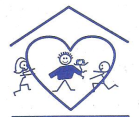 Casa Hogar del Niño de Acapulco, A.C.Casa Hogar del Niño de Acapulco was started 40 years ago. It is a Christian children’s home that provides care, shelter, strength, love, and hope in a Christian environment for orphaned and abandoned children in Acapulco, México. The home came under the care of the Presbyterian Church Jesus de Nazaret. The pastor, the elders of the church and Casa Hogar staff are responsible for the taking care of the wellbeing of each one of the children.Our Mission Statement: To receive and equip young children spiritually, physically, and academically to enter society, all for the glory of God.Our Theme Verse:“And the King will answer them, ‘Truly, I say to you, as you did it to one of the least of these my brothers, you did it to me.” Matthew 25:40Trip DetailsDates July 11th-18th Team Size 10-15 Deadlines Applications due February 28th, 2023Teams will be chosen by March 6th,  2023Flight deposits due March 15th, 2023Hotel deposits due April 15th, 2023Remaining trip balance due May 15th, 2023A parent will accompany their student/students (open to rare exceptions)Cost breakdownPlane ticket $850 Flights DL588>AM306 Return AM303>DL587 (been watching the price on these flights and it has been fluctuating between $810-$850) Trip cost $500 ( this includes lodging, food at casa, off day activities (unless we do ziplining extra $100), and a fun activity with the kids(pizza or ice party etc.)Insurance $30-50?Tentative total cost: $1,390Daily Schedule (tentative)(Wednesday through Friday)Breakfast/morning devotion Projects till noonLunch by Clisera (so yummy)Siesta/preparing for VBS.VBSDinner with the KidsHang with kids.Team TimeSaturday Off dayVisit the cross overlooking the Bay.Tacos for lunchBeach club in the afternoonOut to eat for dinnerCliff divers in the eveningSundayChurch with the kidsLunchBeach day with the kidsMondayFinish up projects.Market?Fiesta